How to Pay for Aftercare/Summer Camp using Broward County Public Schools Virtual E-StoreStep One:Go to https://estore.browardschools.com If you do not have an account, create one and continue the process.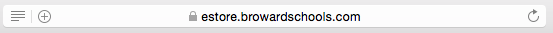 Step Two:Click on the person in the upper right corner and create/login to your Account.  You will also need your child’s student number (06xxxxxxxx) to add to your profile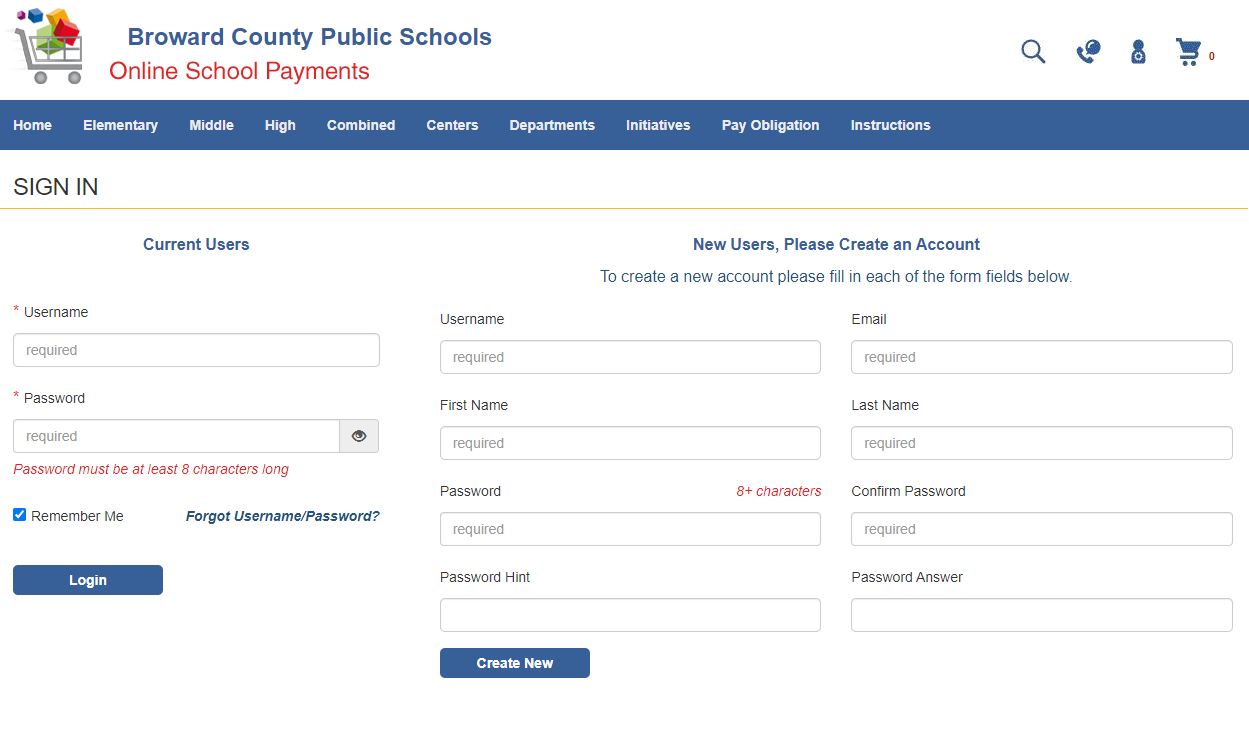 Step Three:After you have logged in, click on ‘Elementary School’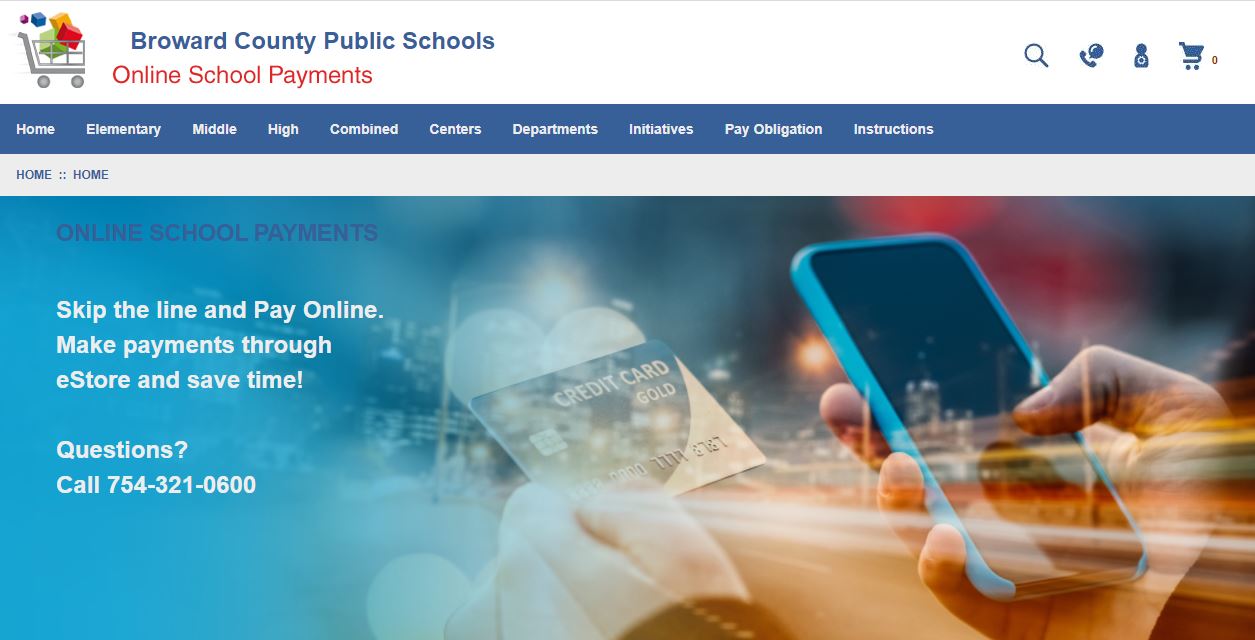 Step Four:Scroll down and click on ‘Westchester Elementary’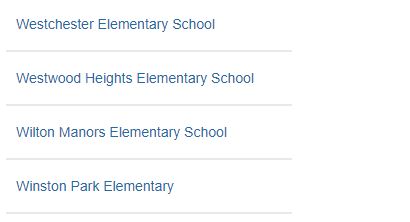 Step Five:Click the appropriate items that relate to your child(ren).  Remember all parents must include the $20 ACTIVITY FEE for all active child(ren) attending Camp each week.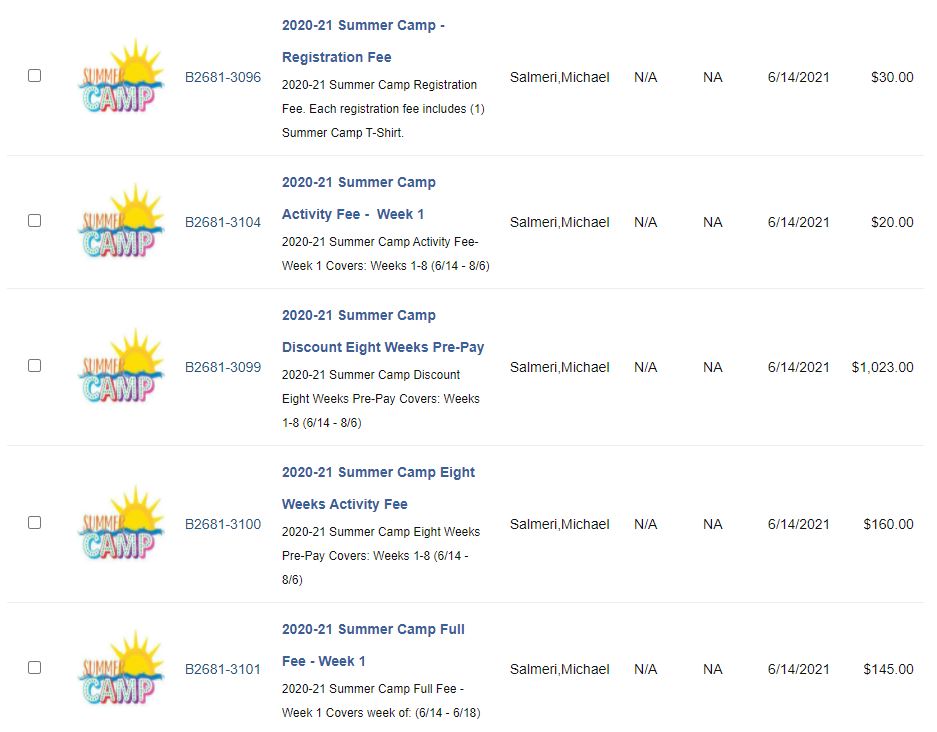 Step Six:Review what items are in your cart and checkout. Do not hesitate to contact an Aftercare / Summer Camp Supervisor to review what you have placed into your Cart. 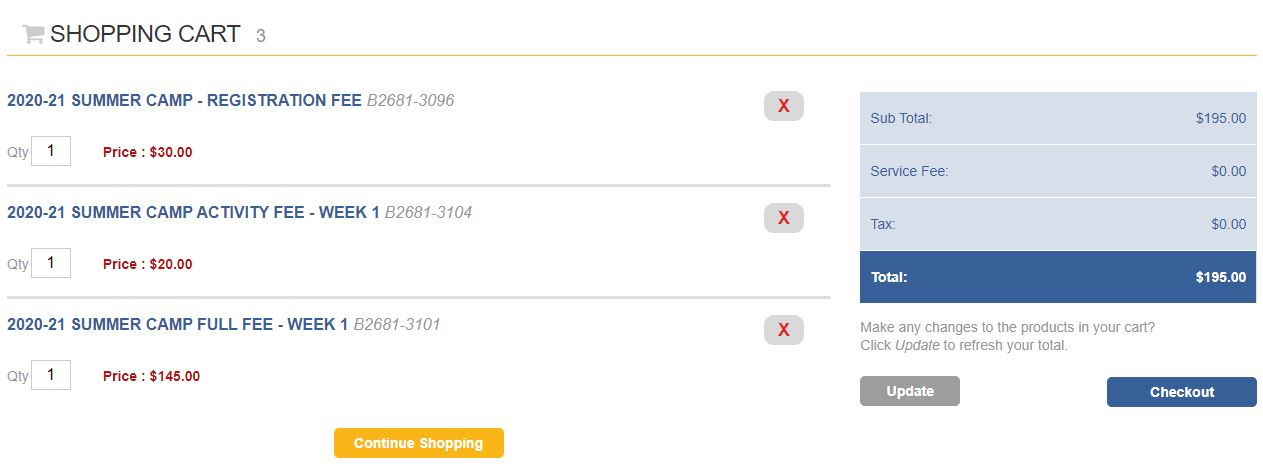 Step Seven:Once you have checked out and paid you will receive a confirmation email with your purchases.  Aftercare will also get a copy and note the purchase on our system.If you have any questions please let me know,Thank you  Email - Michael.salmeri@browardschools.comPhone – 754-322-8928